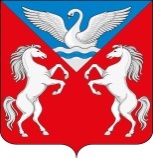 АДМИНИСТРАЦИЯ ЛЕБЯЖЕНСКОГО СЕЛЬСОВЕТА
КРАСНОТУРАНСКОГО РАЙОНА КРАСНОЯРСКОГО КРАЯПОСТАНОВЛЕНИЕ 03.11.2021                                 с. Лебяжье                                          № 24-пОб отмене Постановления Администрации Лебяженского сельсоветаот 23.12.2010 № 63-п «Об утверждении Порядка проведения служебных проверок по фактам коррупционных проявлений со стороны муниципальных служащих администрации Лебяженского сельсовета Краснотуранского района, замещающих должности муниципальной службы в администрации Лебяженского сельсовета»В соответствии с Федеральным законом от 06.10.2003 № 131-ФЗ «Об общих принципах организации местного самоуправления в Российской Федерации», руководствуясь Уставом Лебяженского сельсоветаВ целях приведения правовых актов администрации муниципального образования Лебяженский сельсовет в соответствие с законодательством Российской Федерации ПОСТАНОВЛЯЮ:1. Отменить Постановление Администрации Лебяженского сельсовета от 23.12.2010 № 63-п «Об утверждении Порядка проведения служебных проверок по фактам коррупционных проявлений со стороны муниципальных служащих администрации Лебяженского сельсовета Краснотуранского района, замещающих должности муниципальной службы в администрации Лебяженского сельсовета, как противоречащее действующему законодательству.2.  Контроль за исполнением решения оставляю за собой.3. Постановление вступает в силу со дня, следующего за днем его официального опубликования  на сайте администрации Лебяженского сельсовета (http://lebyazhe-adm.gbu.su/).Глава Лебяженского сельсовета:                                               М.А.Назирова                                     